ДА ЛИ ЈЕ БОЛЕСНИК ДУЖАН ДА ПОСТИ ОБАВЕЗНИ ПОСТ?حكم الصوم المريض ومتى يجوز له الفطر؟>Српски – Serbian – < صربي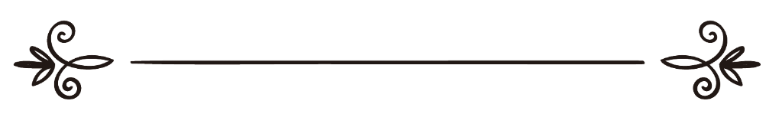 Мухаммед ибн Салих Ел-Мунеџидwww.islamqa.infoالشيخ محمد بن صالح المنجدПревод: Љубица ЈовановићРецензија: Амра Дацић ترجمة: ليوبيتسا يوفانوفيتسمراجعة: عمرة داتسيتش Пропис поста онога ко болује од болести дијабетиса, и када му је дозвољено да не пости?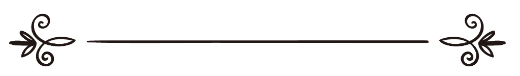 Питање:Ја имам дијабетис која не зависи од инсулина, не узимам никакве лекове, само имам регулисану дијету и бавим се одређеним физичким активностима како бих држао шећер на добром нивоу. Имам ову болест већ годину и два месеца. Прошли рамазан сам постио неколико дана али нисам могао да наставим због ниског нивоа шећера у крви. Ове године хвала Богу осећам се добро, само осећам главобољу током поста.  Моје питање је, да ли ми је дужност да постим упркос мојој болести? Да ли смем да тестирам ниво шећера у крви током поста јер морам да испустим одређену количину крви из прста? Одговор:Прописано је да болесна особа не пости рамазан ако ће пост да проузрокује штету или ће да погорша ту болест, или ако болесник захтева третман у току дана у виду лекова или таблета које мора да прогута, јер Узвишени Бог каже:А ко болестан буде или се на путу задеси, нека исти број дана напости. (Кур'ан, Ел-Бекара, 185)И Посланик, нека је над њим Божији спас и мир, је рекао: „Бог воли да људи користе олакшице које им је дао као што мрзи да људи чине грехе.“А према другој верзији: „Као што воли да се покоравају Његовим наредбама.“Што се тиче вађења крви из вена ради тестирања итд., исправно мишљење је да ово не квари пост, али ако је то често, онда је боље да се то одгоди до ноћи. А ако је то нужно да особа обави током дана, сигурније је да тај дан напости.Различите врсте болести: 1. Она која не утиче на пост, као што је блага прехлада или мала главобоља или зубобоља, и слично. У овоме случају није дозвољено прекинути пост, иако су неки учењаци рекли да је дозвољено због значења одломка: 
„а ко болестан буде...“ (Кур'ан, Ел Бекара, 185)2.   Ако је пост тежак за болесника, али му не штети, онда му је покуђено да пости и препоручено му је да прекине са постом. 3. Ако му је пост тежак и може да му проузрокује штету, као код човека који има оболење бубрега или дијабетес или слични случајеви где би пост проузроковао штету. У овоме случају пост је забрањен. Тако да можемо рећи да су неки болесници направили грешку када су одбили да прекину пост који је био штетан по њих. Кажемо да су погрешили јер су одбили да прихвате Божију милост и олакшање које им је дао, и наносе себи штету иако је Узвишени Бог рекао: „и сами себе не убијајте!“ (Кур'ан, Ен-Ниса', 29)Одговорио: Учењак Мухаммед Салих ел-МунеџџидИзвор:  http://islamqa.info/ar/1319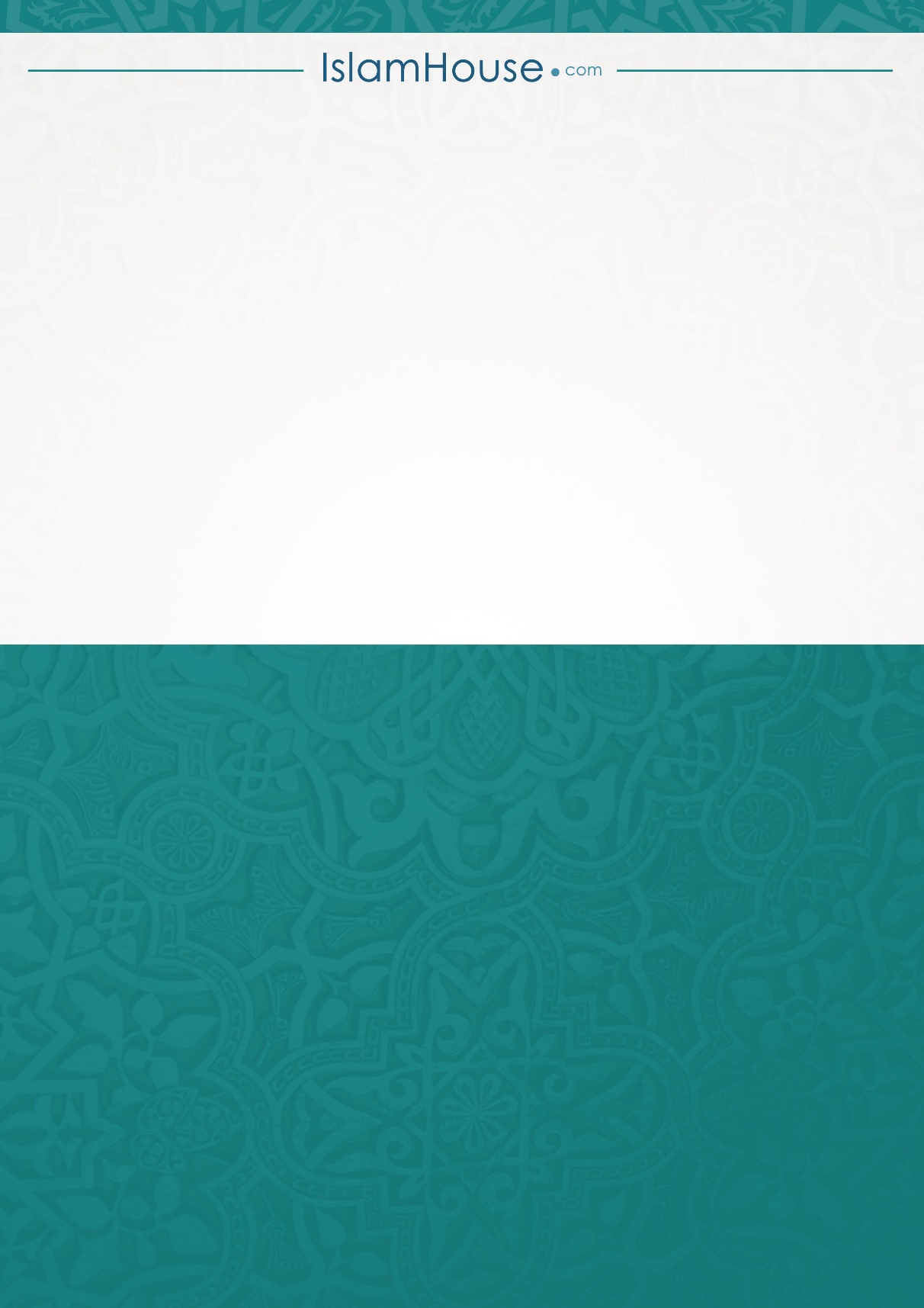 